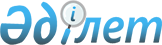 "Абай аудандық мәслихатының аппараты" мемлекеттік мекемесінің "Б" корпусы мемлекеттік әкімшілік қызметшілерінің қызметін бағалаудың әдістемесін бекіту туралы" Абай аудандық мәслихаттың 2018 жылғы 25 сәуірдегі № 23/5-VI шешімінің күші жойылды деп тану туралыАбай облысы Абай аудандық мәслихатының 2023 жылғы 27 сәуірдегі № 2/10-VIII шешімі. Абай облысының Әділет департаментінде 2023 жылғы 11 мамырда № 70-18 болып тіркелді
      Қазақстан Республикасының "Құқықтық актілер туралы" Заңының 27 бабының 2 тармағына сәйкес, Абай аудандық мәслихаты ШЕШТІ:  
      1. "Абай аудандық мәслихатының аппараты" мемлекеттік мекемесінің "Б" корпусы мемлекеттік әкімшілік қызметшілерінің қызметін бағалаудың әдістемесін бекіту туралы" Абай аудандық мәслихаттың 2018 жылғы 25 сәуірдегі № 23/5-VI (нормативтік құқықтық актілердің мемлекеттік тіркеу Тізілімінде № 5-5-148 болып тіркелген) шешімінің күші жойылды деп танылсын.
      2. Осы шешім оның алғашқы ресми жарияланған күнінен кейін күнтізбелік он күн өткен соң қолданысқа енгізіледі.
					© 2012. Қазақстан Республикасы Әділет министрлігінің «Қазақстан Республикасының Заңнама және құқықтық ақпарат институты» ШЖҚ РМК
				
      Мәслихат төрағасы

М. Нұрсұлтанұлы
